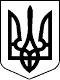 Дергачівська міська радаVІ сесія VІІ скликанняРІШЕННЯВід 29 січня 2016 року										№ 3Про внесення змін до Положення про податок на нерухоме майно, відмінне від земельної ділянки на території Дергачівської міської ради», затвердженого рішенням №10 LXVІІІ  сесії Дергачівської міської ради VІ скликання «Про встановлення ставок податку на нерухоме майно, відмінне від земельної ділянки по Дергачівській міській раді» від 23 січня 2015 рокуНа виконання Закону України «Про внесення змін до Податкового кодексу України та деяких законодавчих актів України щодо забезпечення збалансованості бюджетних надходжень у 2016 році» від 24.12.2015 № 909-VIII,  відповідно до вимог розділу ХІI Податкового кодексу України, керуючись ст.25,26,59 Закону України «Про місцеве самоврядування в Україні», міська рада – ВИРІШИЛА:1.Внести до Положення про податок на нерухоме майно, відмінне від земельної ділянки на території Дергачівської міської ради, затвердженого рішенням №10 LXVІІІ  сесії Дергачівської міської ради VІ скликання «Про встановлення ставок податку на нерухоме майно, відмінне від земельної ділянки по Дергачівській міській раді» від 23 січня 2015 року такі зміни:1.1.Пункт 3.2  розділу 3 доповнити підпунктами «и», «і» такого змісту:«и)  об’єкти нерухомості, що перебувають у власності релігійних організацій, статути (положення) яких зареєстровано у встановленому законом порядку, та використовуються виключно для забезпечення їхньої статутної діяльності, включаючи ті, в яких здійснюють діяльність засновані такими релігійними організаціями добродійні заклади (притулки, інтернати, лікарні тощо), крім об’єктів нерухомості, в яких здійснюється виробнича та/або господарська діяльність"»;«і) будівлі дошкільних та загальноосвітніх навчальних закладів незалежно від форми власності та джерел фінансування, що використовуються для надання освітніх послуг».1.2. У пункті 5.1 розділу 5:у підпункті «а» цифри «70» замінити цифрами «60»;у підпункті «б» цифри «150» замінити цифрами «120»;у підпункті «в» цифри «220» замінити цифрами «180»;1.3. У підпункті 5.4 розділу 5:в абзаці п’ятому слова "абзацу першого та другого" виключити;1.4.  пункт 7.1 розділу 7 доповнити підпунктом «ґ» такого змісту:«ґ) за наявності у власності платника податку об’єкта (об’єктів) житлової нерухомості, в тому числі його частки, що перебуває у власності фізичної чи юридичної особи - платника податку, загальна площа якого перевищує  (для квартири) та/або  (для будинку), сума податку, розрахована відповідно до підпунктів «а» - «г» цього пункту, збільшується на 25 000 гривень на рік за кожен такий об’єкт житлової нерухомості (його частку).»2. Це рішення набирає чинності з дня його опублікування і застосовується з 01 січня 2016 року.3.Контроль за виконанням даного рішення покласти на постійну депутатську комісію з питань планування, бюджету та фінансів.Дергачівський міський голова                                                                  О.В.Лисицький